2022/2023School-Parent CompactManford Williams Elementary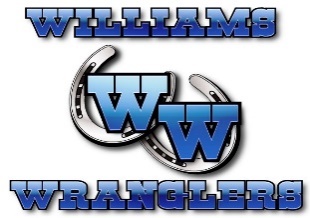 Wild About WilliamsLaci Crowson, Principal                                                                What is a School-Parent Compact?Our annual school-parent compact offers ways that we can work together to help our students succeed.  This compact provides strategies to help connect learning at school and home. Our Compact will: focus on student learning share strategies that staff, parents, and students can use explain how teachers and parents will communicate about student progress describe opportunities for parents to observe, volunteer, and participate in the classroom Jointly Developed The parents, students, and staff of Manford Williams Elementary worked together and shared ideas to develop the school-parent compact.  Two Title I Committee meetings and one PFE committee meeting were held to create our compact based on the school’s further academic achievement goals and students’ needs. Parents are welcome to provide feedback at any time.  All feedback was collected and reviewed during the annual revision meeting with parents. Teachers will model instruction and provide parents with learning strategies to use at home will share strategies by grade level during parent workshops, newsletters, and on the school website will share tips/resources on how to choose the right book with parents and studentswill host grade level activities during academic event nights to share strategies with parents Parents will practice grade level reading strategies for comprehension and vocabulary building with their students will read with their students at least 20 minutes each day  will practice math facts with their students will attend academic event nights to learn tips and strategies to use at homeStudentswill complete their homeworkwill read 20 minutes or more dailywill practice math facts dailyBuilding Partnerships There are many opportunities at our school for parents to volunteer and play a role in their child’s education.  Please consider joining the faculty, staff, and fellow parents during the following events and programs: Communication about Student LearningWilliams Elementary is committed to frequent two-way communication with families about children’s learning. Some of the ways you can expect us to reach you are: current grades available through Skyward Home Access Center parent-teacher conferences  progress reports 4 times a year report cards every 9 weeks grade level weekly newslettersTuesday foldersteacher home pages in Canvasdaily conduct and homework foldersteacher emailphone callsSeptember 9 – Grandparents Day LunchesSeptember 20 – 5- 8pm Title One Meeting and Open                                                                                   HouseSeptember 22 – House DaySeptember 26 – PTO Fundraiser beginsSeptember 27 - Fall Picture Day October 6 – Art Club beginsOctober 19 – Stop Bullying DayOctober 24 – 28 – Red Ribbon WeekOctober 25 – 28 – Book FairOctober 27 – BooTastic Family Reading Night 5-8pmNovember 10 - Veteran's Day program                             (5th Grade performs) 6pm November 16 – 60s Dress Day (60th day of school)November 17 - Kinder Feast 2pmDecember 1 - College and Career Readiness Day - wear college shirtsDecember 7 - 70s Dress Day (70th day of school)December 8 - Holiday Program (4th Grade performs) 6pmDecember 16 – Holiday PartiesJanuary 6 – 80s Dress Day (80th day of school)January 13 – House DayJanuary 23 – 90s Dress Day (90th day of school)February 6 – 100th Day of SchoolFebruary 8 – Picture DayFebruary 9 – STEAM Family Night 5-8pmFebruary 14 - 17 – Kindness WeekFebruary 24 – Go Texan Day!February 27 – March 3 – Read Across America WeekMarch 10 – Field DayMarch 24 – House DayMarch 28 – International Night 5-8pmMay 22 – House DayMay 22 – 1st – 4th AwardsMay 23 – Kinder AwardsMay 23 – PreK CarnivalMay 24 – 5th grade AwardsMay 25 – End of Year PartiesCheck out your weekly newsletter and follow our Facebook Page for the most current events happening on campus.*Subject to change*